 Proiect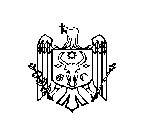 DECIZIE nr. 5/2din 27 septembrie 2017Cu privire la modificarea deciziei Consiliului raional nr. 2/3 din 14 aprilie 2017 cu privire la aprobarea Programului de reparaţie şi întreţinere a drumurilor publice localedin cadrul raionului Ştefan Vodă pentru anul 2017În temeiul demersului direcție construcții, gospodărie comunală și drumuri nr. 40 din 25.09.2017.În conformitate cu prevederile Legii pentru modificarea și completarea Legii bugetului de stat pentru anul 2017 nr. 279/2016 și Hotărîrii Guvernului nr.1468 din 30.12.2016 privind aprobarea listelor drumurilor publice naționale și locale din Republica Moldova.În baza art. 43 alin. (1) lit. (g), art. 46 din Legea nr.436–XVI din 28 decembrie 2006 privind administraţia publică locală, Consiliul raional Ştefan Vodă DECIDE:1. Se modifică anexa la decizia Consiliului raional nr. 2/3 din 14 aprilie 2017 cu privire la aprobarea Programului de reparaţie şi întreţinere a drumurilor publice locale din cadrul raionului Ştefan Vodă pentru anul 2017 și se expune în redacție nouă, conform anexei.2. Programul va fi finanţat din sursele financiare acumulate la bugetul raional, din contul transferurilor curente primite cu destinație specială între bugetul de stat și bugetele locale de    nivelul II pentru infrastructura drumurilor.3 Controlul executării prezentei decizii se atribuie dlui Nicolae Molozea, preşedintele raionului Ştefan Vodă. 4. Prezenta decizie se comunică:Oficiului teritorial Căuşeni al Cancelariei de Stat;Direcţiei construcţii, gospodărie comunală şi drumuri;Direcţiei finanţe;Prin publicare pe pagina web și Monitorul Oficial al Consiliului raional Ștefan Vodă. Preşedintele şedinţei                                                                                ContrasemneazăSecretarul Consiliului raional                                                             Ion ŢurcanAnexăla  decizia Consiliului raional Ştefan Vodănr.5/2 din 27 septembrie 2017P R O G R A M U L de reparaţie şi întreţinere a drumurilor publice locale din  raionul  Ştefan Vodă pentru anul 2017, modificat(în redacție nouă)REPUBLICA MOLDOVACONSILIUL RAIONAL ŞTEFAN VODĂNr  d/oNr drumDenumirea drumuluiTronsonul   (km)Sursepreconizate(mii lei)Sursealocate(mii lei)Termen de îndeplinireLucrările preconizate1L 592R 30 drum de acces spre CaplaniPK 0+00-2+00 Total – 2000 m/l578,5518,2Mai-noiembrieReparatia drumurilor impetrite cu adaos de materiale 2L 592R 30 drum de acces spre CaplaniPK 5+00 – 5+370PK 6+00 – 6+150Total   520 m/l 399,0357,4Mai-noiembrieReparatia imbracamintei rutiere cu piatra sparta  h =15 cm 3L 584Stefan Voda-StefanestiVolintiri –Alava PK 0+50 – 0+300;  PK 1 + 200 - 1+400;PK 11+800 - 12+200 Total   850 m/l652,1584,1Mai-noiembrieReparatia imbracamintei rutiere cu piatra sparta  h =15 cm 4L 586R 30 drum de acces spre tabara Dumbrava640 m.l.409,3366,6Mai-noiembrieReparatia imbracamintei rutiere cu piatra sparta  h =15 cm . Strat de egalizare h -4,5 cm (180 m2)5L 595,1 Drum de acces spre s. SloboziaPK 0+320 – 2+700PK1+650 -1+800 (150 m.l.)PK2+700 – 3+100 (400m.l.)1350,01201,0Mai-augustReparatia imbracamintei rutiere cu beton asfaltic6L 594R 30 Drum de acces spre or. Ștefan Voda PK 2+550 – 3+00   (450 m.l.)562,2500,2Mai-augustReparatia imbracamintei rutiere cu beton asfaltic7L 583Ermoclia-AlavaPK  0+00 - 0+180452,1402,2Mai-augustReparatia imbracamintei rutiere cu beton asfaltic8L 584Stefan Voda-StefanestiVolintiri –Alava (Volintiri)620 m-l 809,5720,2Mai-augustReparatia imbracamintei rutiere cu beton asfaltic9Intretinerea drumurilor publice locale130 km3000,02687,1PermanentÎntreținerea de vara; intreținerea de iarna; asigurarea securitatii circulației rutiere10L-582Ștefan Vodă - Alava1500 m.l.976,2976,2Octombrie-decembrieReparația îmbrăcămintei rutiere cu piatră spartă11L-593R-30 Drum de acces spres. Crocmaz1000 m.l.650,8650,8Octombrie-decembrieReparația îmbrăcămintei rutiere cu piatră spartă12L 584.1Drum de acces spre s. Copciac7+500+7+800300,0300,0Octombrie-decembriePavarea trotuarului prin s. Copciac13Cheltuieli neprevăzute pentru întreținerea drumurilor publice locale de interes raional- Devize, întocmire şi verificare- Contract de mică valoare cu S.A Drumuri Căuşeni- Întreţinerea de iarnă (ianuarie –februarie 2017)TOTAL12,5118,541,0172,0Variante propuse de repartizare a sumei de 1646,7 mii leiVariante propuse de repartizare a sumei de 1646,7 mii leiVariante propuse de repartizare a sumei de 1646,7 mii leiVariante propuse de repartizare a sumei de 1646,7 mii leiVariante propuse de repartizare a sumei de 1646,7 mii leiVariante propuse de repartizare a sumei de 1646,7 mii lei14.1L-584Stefan Voda –Stefanesti–Volintiri–AlavaStr.Floriloror. Ştefan Vodă1646,7Pavarea trotuarelor14.2L-583Ermoclia –Alava3+00–5+002km1646,7Reparaţia îmbrăcămintei rutiere cu piatră spartă14.31646,7Procurarea unui autogreiderTOTAL 11082,7Sold nerepartizat 0